РЕСПУБЛИКА   КАРЕЛИЯКОНТРОЛЬНО-СЧЕТНЫЙ КОМИТЕТСОРТАВАЛЬСКОГО МУНИЦИПАЛЬНОГО РАЙОНАЗАКЛЮЧЕНИЕна проект Решения Совета Сортавальского муниципального района «О внесении изменений в Положение о межбюджетных отношениях в Сортавальском муниципальном районе, утвержденное Решением Совета Сортавальского муниципального района от 30.11.2017 года №302»29.06.2023г.                                                                                      №7Основание для проведения экспертизы: п. п.10.1 раздела 10 Положения о контрольно-счетном комитете Сортавальского муниципального района, утвержденное Решением Совета Сортавальского муниципального района от 30.11.2021г. №38.Цель экспертизы : Выявление отклонений норм нормативных правовых актов, регулирующих бюджетные правоотношения в Сортавальском муниципальном районе, от положений федерального и (или) республиканского законодательства путем анализа нормативно-правовой базы, оценка соответствия целям бюджетной и налоговой политики, и подготовка предложений по совершенствованию бюджетного процесса в Сортавальском муниципальном районе.Предмет экспертизы : Нормативные правовые документы Сортавальского муниципального района, регулирующие бюджетные правоотношения на территории муниципального образования.Использованные источники информации:  Бюджетный кодекс Российской Федерации; Федеральный закон от 06.10.2003 № 131-ФЗ «Об общих принципах организации местного самоуправления в Российской Федерации»; Методические рекомендации органам государственной власти субъектов Российской Федерации и органам местного самоуправления по регулированию межбюджетных отношений на региональном и муниципальном уровнях, утвержденные Минфином РоссииУстав Сортавальского муниципального района (далее –Устав); Решение Совета Сортавальского муниципального района от 30.11.2017 года №302 «Об утверждении Положения о межбюджетных отношениях в Сортавальском муниципальном районе»( с изменениями и дополнениями); иные нормативные правовые акты, регламентирующие бюджетные правоотношения в Сортавальском муниципальном районе. Общие положения: Основным законом, устанавливающим общие принципы бюджетного законодательства Российской Федерации, определяющим основы бюджетного процесса, является Бюджетный кодекс Российской Федерации (далее –БК РФ). Согласно ст.6 БК РФ, межбюджетные отношения - взаимоотношения между публично-правовыми образованиями по вопросам регулирования бюджетных правоотношений, организации и осуществления бюджетного процесса. Межбюджетные трансферты - средства, предоставляемые одним бюджетом бюджетной системы Российской Федерации другому бюджету бюджетной системы Российской Федерации.Согласно ст.8 БК РФ, к бюджетным полномочиям субъекта РФ относится установление общего порядка и условий предоставления межбюджетных трансфертов из местных бюджетов.Статьей 2.3 Закона Республики Карелия от 01.11.2005г. №915-ЗРК «О межбюджетных отношениях в Республике Карелия» установлен общий порядок и условия предоставления межбюджетных трансфертов из бюджетов муниципальных районов. Базовым документом для предоставления межбюджетных трансфертов из бюджета Сортавальского муниципального района является Положение о межбюджетных отношениях в Сортавальском муниципальном районе, утверждённое решением Совета Сортавальского муниципального района от 30.11.2017г. № 302 (с изменениями и дополнениями) (далее – Положение о межбюджетных отношениях). Сортавальский муниципальный района в ходе формирования межбюджетных отношений с муниципальными образованиями поселений должен учитывать необходимость обеспечения сбалансированности бюджетной системы на муниципальном уровне. Система межбюджетных отношений должна способствовать достижению как вертикальной сбалансированности местных бюджетов (то есть сокращению разрыва между собственными доходами и расходами местных бюджетов), так и горизонтальной сбалансированности (то есть сокращению дифференциации местных бюджетов по уровню бюджетной обеспеченности).Анализ действующего муниципального законодательства, регулирующего межбюджетные отношенияСтруктурный анализ положений, закрепленных в Положении о межбюджетных отношениях, показал, что данный нормативно-правовой акт содержит формы, порядок и условия предоставления межбюджетных трансфертов из бюджета Сортавальского муниципального района, а также методики распределения и состав показателей для расчета налогового потенциала, что соответствует главе 16 Бюджетного кодекса РФ Закону Республики Карелия от 01.11.2005г. №915-ЗРК». Контрольно-счетный комитет СМР произвел структурный анализ положений, закрепленных в Положении о межбюджетных отношениях (заключение на Решение Совета Сортавальского муниципального района от 30.11.2017г. №302 «Об утверждении Положения о межбюджетных отношениях в Сортавальском муниципальном районе» от 05.06.2023г. №6) и пришел к выводам:Согласно ч.2 ст.1 Положения о межбюджетных отношениях, настоящее Положение регулирует правоотношения в сфере межбюджетных отношений между Сортавальским муниципальным районом и входящими в его состав поселениями, тогда как в ст. 2 Положения о межбюджетных отношениях, помимо  межбюджетных отношений между Сортавальским муниципальным районом и входящими в его состав поселениями, возникают межбюджетные отношения между бюджетом Сортавальского муниципального района и бюджетом Республики Карелия, а так же между бюджетами городских, сельских поселений и бюджетом Республики Карелия.Часть 3 ст.2 Положения о межбюджетных отношениях, так же устанавливает форму межбюджетных отношений между бюджетом Республики Карелия и бюджетами городских и сельских поселений, что не относится к полномочиям представительного органа Сортавальского муниципального района, т.к.  формы межбюджетных трансфертов, предоставляемых из бюджетов субъектов Российской Федерации установлены ст.135 БК РФ, а так же ч.1 ст.2 Закона Республики Карелия от 01.11.2005г. №915-ЗРК. Кроме того, согласно ст.2.2 Закона №915-ЗРК, субсидии бюджетам городских и сельских поселений, за исключением субсидий, источником финансового обеспечения которых являются субсидии из федерального бюджета, предоставляются бюджетам муниципальных районов для предоставления их бюджетам поселений, входящим в их состав.В нарушение требований, установленных ч.1 ст.23 Закона №915-ЗРК, положения муниципального правового акта, принятого Советом Сортавальского муниципального района в целях выравнивания бюджетной обеспеченности городских и сельских поселений, входящих в состав района, не содержит источника (дотаций на выравнивание бюджетной обеспеченности муниципальных районов, передаваемых бюджету муниципального района из бюджета Республики Карелия) в соответствии с ч.2 ст.23 Закона №915-ЗРК, входящего в районный фонд финансовой поддержки поселений. В формулу определения общего объема дотации на выравнивание бюджетной обеспеченности соответствующему поселению  не включен, одним из слагаемых, источник -  дотаций на выравнивание бюджетной обеспеченности муниципальных районов, передаваемых бюджету муниципального района из бюджета Республики Карелия. Положение о межбюджетных отношениях так же не содержит порядок расчета объема дотации на выравнивание бюджетной обеспеченности соответствующему поселению, передаваемых бюджету муниципального района из бюджета Республики Карелия.Согласно абз.4 ч.4 ст.5 Положения о межбюджетных отношениях, уровень расчетной бюджетной обеспеченности, определяется по городским и сельским поселениям по единой методике, обеспечивающей сопоставимость налоговых доходов городских и сельских поселений, перечня бюджетных услуг и показателей, характеризующих факторы и условия, влияющие на стоимость предоставления муниципальных услуг в расчете на одного жителя по поселениям. Однако Положение о межбюджетных отношениях не содержит данной единой методики.Согласно ч.1.1 статьи 2.2 Закона №915-ЗРК, из бюджета Республики Карелия бюджету муниципального района предоставляются межбюджетные трансферты бюджетам городских и сельских поселений, а не только субсидии для последующего предоставления их городским и сельским поселениям, как это указано в ст.10 Положения о межбюджетных отношениях.Анализ проекта решения «О внесении изменений в Положение о межбюджетных отношениях в Сортавальском муниципальном районе, утвержденное решением Совета Сортавальского муниципального района от 30.11.2017г. №302»В представленном проекте решения Совета Сортавальского муниципального района «О внесении изменений в Положение о межбюджетных отношениях в Сортавальском муниципальном районе, утвержденное решением Совета Сортавальского муниципального района от 30.11.2017 года №302 (далее – проект Решения) п.2 статьи 1 Положения предлагается изложить в новой редакции, исключающей ранее существовавшее противоречие в муниципальном правовом акте.Пункт 3 статьи 2 Положения предлагается исключить, что соответствует нормам, установленным бюджетным законодательством.Пункт 8 статьи 3 Положения предлагается изложить в новой редакции. Предложенная новая редакция п.8 ст. 3 Положения соответствует общим требованиям, установленным п.8 ст.2.3 Закона №915-ЗРК.Пункт 2 статьи 5 Положения предлагается изложить в новой редакции, добавляющей источник районного фонда  финансовой поддержки поселений в виде дотации на выравнивание бюджетной обеспеченности муниципальных районов, передаваемых бюджету муниципального района из бюджета Республики Карелия. Причем, данный вид источника предлагается установить в размере 10 процентов от общего объема дотации на выравнивание бюджетной обеспеченности, передаваемого бюджету Сортавальского муниципального района из бюджета Республики Карелия. Контрольно-счетный комитет СМР обращает внимание, что планируемый процент (10%) не установлен бюджетным законодательством, а относится к ведению Совета Сортавальского муниципального района.Пункт 3 статьи 5 Положения так же предлагается изложить в новой редакции, дополняющей в части дотации на выравнивание бюджетной обеспеченности, передаваемой  бюджету Сортавальского муниципального района из бюджета Республики Карелия.Абзац 4 пункта 4 статьи 5 Положения предлагается изменить в редакции, конкретизирующей порядок расчета уровня расчетной бюджетной обеспеченности городских и сельских поселений в соответствии с п.4 ст.11 настоящего Положения.Статью 7 Положения предлагается изложить в редакции, не противоречащей бюджетному законодательству.Статью 10 Положения предлагается исключить, что соответствует требованиям бюджетного законодательства.Предлагаемая новая редакция п.1 ст. 11 Положения содержит формулу, по которой определяется общий объем дотации на выравнивание бюджетной обеспеченности городских, сельских поселений, входящих в состав Сортавальского муниципального района, исходя из трех источников. В сравнении с действующей редакцией, при определении общего объем дотации, добавлен источник, отражающий  объем дотаций на выравнивание бюджетной обеспеченности муниципальных районов, передаваемых бюджету муниципального района из бюджета Республики Карелия, и исключен коэффициент 2, увеличивающий источник дотации за счет собственных доходов бюджета Сортавальского муниципального района. Предложенные изменения п.1 ст.11 Положения не нарушают действующего бюджетного законодательства.Предлагается п.2 ст.11 Положения изложить в новой редакции, дополняющей  значение показателя формулы.Предлагается дополнить ст.11 Положения пунктом, устанавливающим расчет дотации на выравнивание бюджетной обеспеченности соответствующему поселению, распределяемый за счет дотации на выравнивание бюджетной обеспеченности муниципальных районов, передаваемых бюджету муниципального района из бюджета Республики Карелия, по предлагаемой формуле. Предлагаемый порядок расчета не нарушает норм действующего бюджетного законодательства.В проекте Решения предлагается изложить Приложение 1 «Состав показателей для расчета налогового потенциала соответствующего поселения Сортавальского муниципального района» в редакции, соответствующей нормам бюджетного законодательства. Предложения:Совету Сортавальского муниципального района рекомендовать принять проект решения Совета Сортавальского муниципального района «О внесении изменений в Положение о межбюджетных отношениях в Сортавальском муниципальном районе, утвержденное решением Совета Сортавальского муниципального района от 30.11.2017 года №302» .Председатель Контрольно-счетного комитетаСортавальского муниципального района                  		    Н.А. Астафьева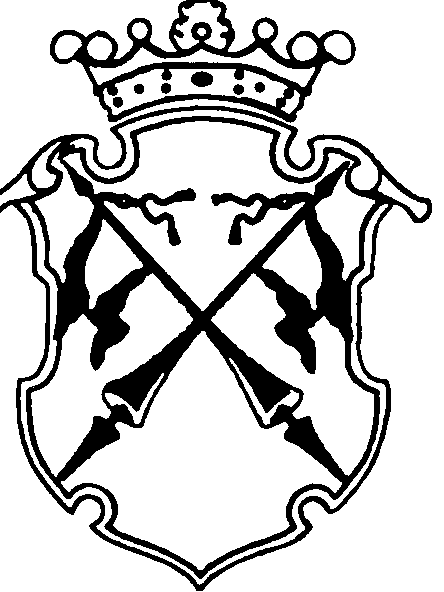 